A rellenar por la Administración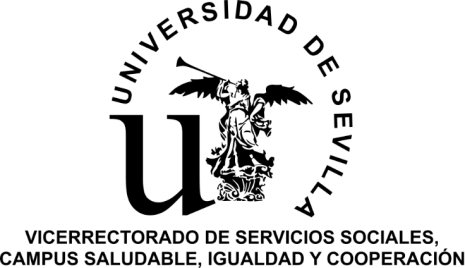 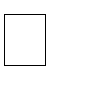 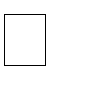 La Universidad de Sevilla es responsable del presente tratamiento, “Prestaciones Asistenciales y Programas Sociales de la US” que tiene como finalidad: “Dar respuesta a las necesidades de información, orientación, asesoramiento y promoción de acciones de carácter social y/o asistencial a la Comunidad Universitaria y otros colectivos relacionados”.El tratamiento es necesario para la ejecución de un contrato en el que la persona interesada es parte, para el cumplimiento de una obligación legal aplicable al/a la responsable del tratamiento, el cumplimiento de una misión realizada en interés público, y, en su caso se legitima con el consentimiento expreso.Tiene derecho a acceder, rectificar y suprimir sus datos personales, así como a otros derechos que puede consultar, junto a una información adicional más detallada, en el enlace:https://osi.us.es/sites/osi/files/doc/cisacu_0.pdfUNIVERSIDAD DE SEVILLA / PABELLÓN DE URUGUAY AVDA. DE CHILE, S/N. TFNOS.:954 486 010 – 41013SEVILLA http://www.sacu.us.es E-mail: sacuinfo3@us.es